上 海 市 技 术 发 明 奖 提 名 书（2020 年度）一、项目基本情况上海市科学技术奖励管理办公室制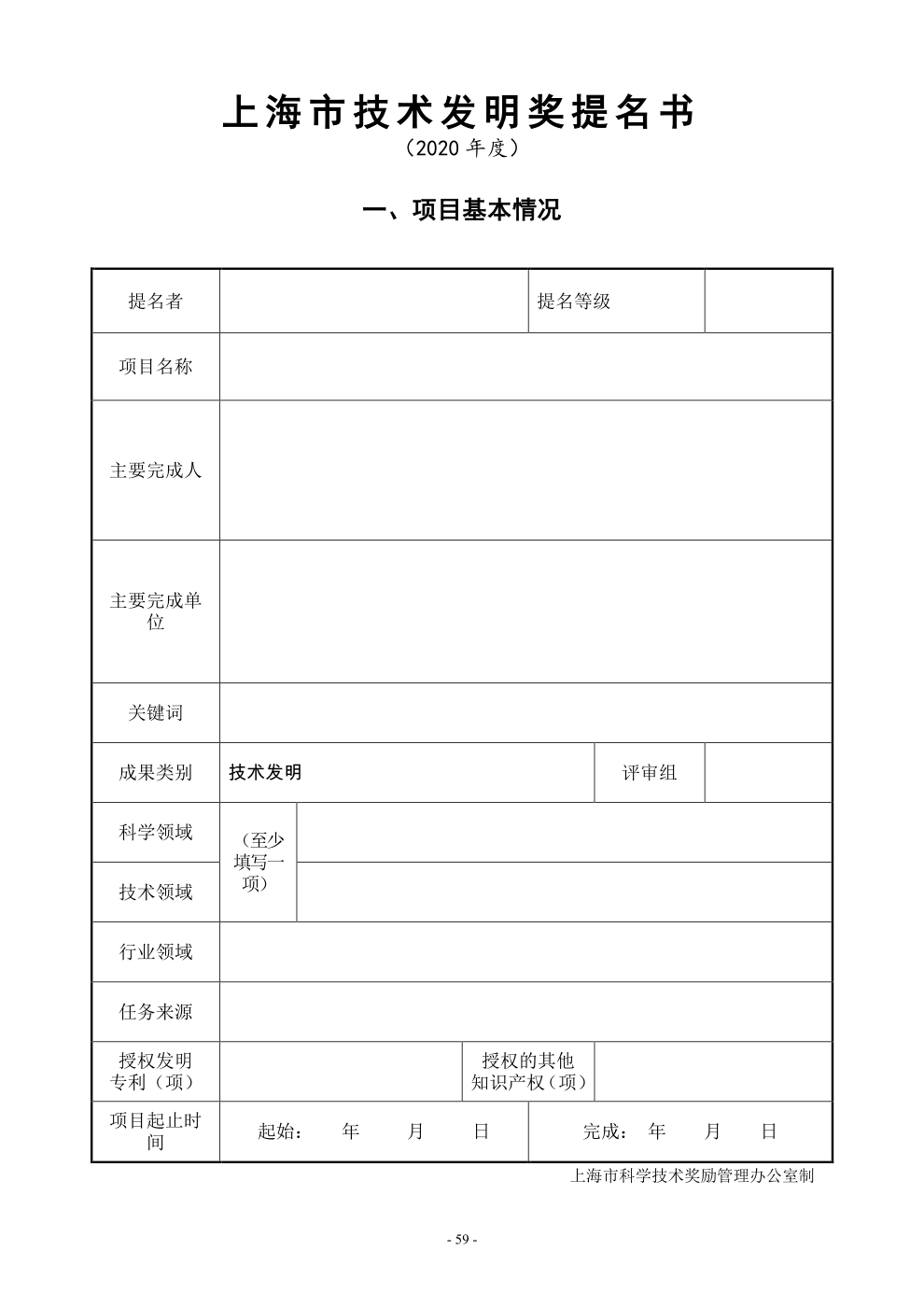 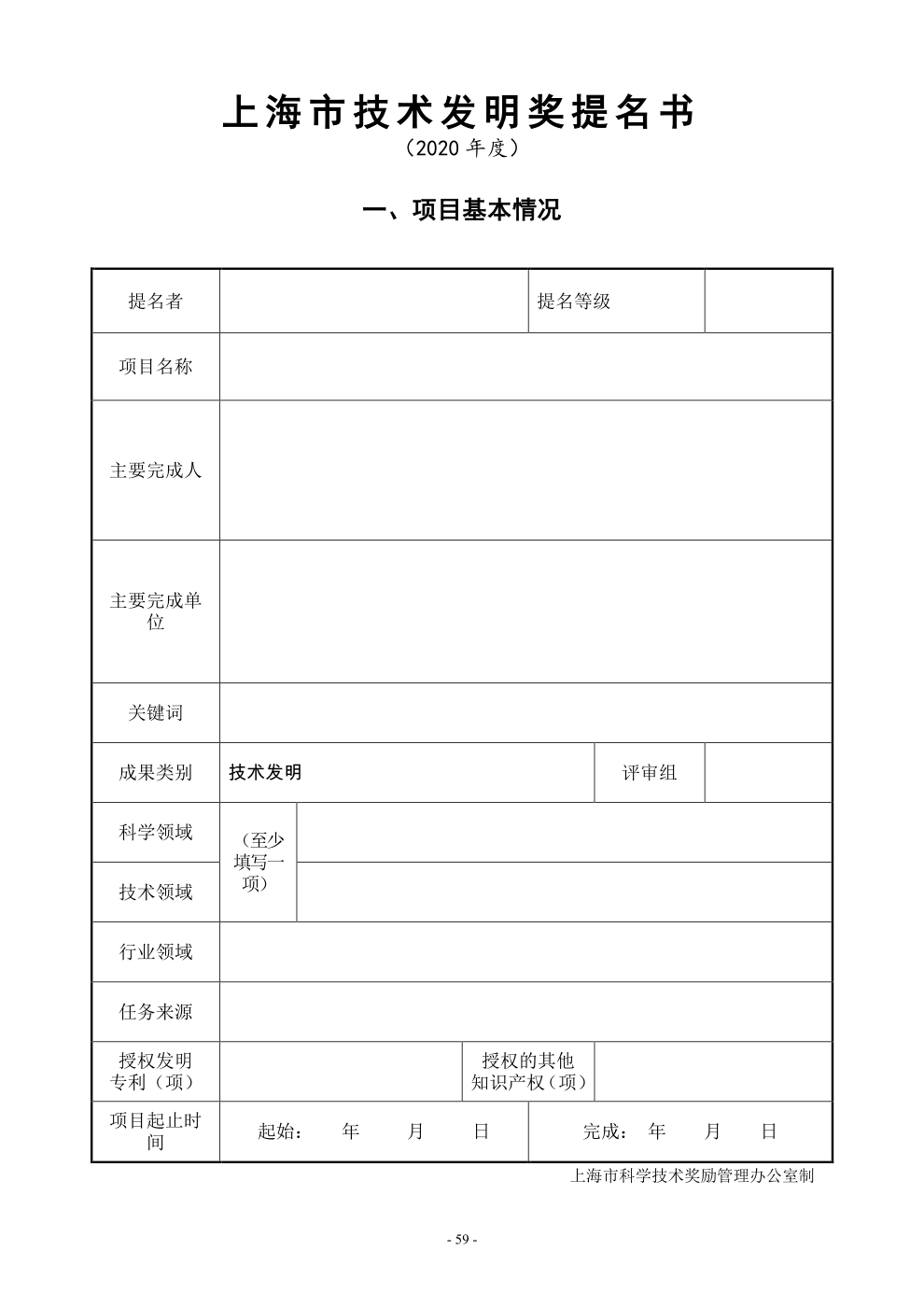 提名者华东理工大学华东理工大学华东理工大学提名等级提名等级提名等级一等奖项目名称电子鼻关键技术、智能仪器与工业应用电子鼻关键技术、智能仪器与工业应用电子鼻关键技术、智能仪器与工业应用电子鼻关键技术、智能仪器与工业应用电子鼻关键技术、智能仪器与工业应用电子鼻关键技术、智能仪器与工业应用电子鼻关键技术、智能仪器与工业应用主要完成人高大启，王泽建，盛明健，邓旭衡 等高大启，王泽建，盛明健，邓旭衡 等高大启，王泽建，盛明健，邓旭衡 等高大启，王泽建，盛明健，邓旭衡 等高大启，王泽建，盛明健，邓旭衡 等高大启，王泽建，盛明健，邓旭衡 等高大启，王泽建，盛明健，邓旭衡 等主要完成单位华东理工大学伊犁川宁生物技术有限公司湖州老恒和酿造有限公司中国生物发酵产业行业协会华东理工大学伊犁川宁生物技术有限公司湖州老恒和酿造有限公司中国生物发酵产业行业协会华东理工大学伊犁川宁生物技术有限公司湖州老恒和酿造有限公司中国生物发酵产业行业协会华东理工大学伊犁川宁生物技术有限公司湖州老恒和酿造有限公司中国生物发酵产业行业协会华东理工大学伊犁川宁生物技术有限公司湖州老恒和酿造有限公司中国生物发酵产业行业协会华东理工大学伊犁川宁生物技术有限公司湖州老恒和酿造有限公司中国生物发酵产业行业协会华东理工大学伊犁川宁生物技术有限公司湖州老恒和酿造有限公司中国生物发酵产业行业协会关键词电子鼻仪器；气（嗅）味；实时与在线检测；多目标智能分析；机器学习电子鼻仪器；气（嗅）味；实时与在线检测；多目标智能分析；机器学习电子鼻仪器；气（嗅）味；实时与在线检测；多目标智能分析；机器学习电子鼻仪器；气（嗅）味；实时与在线检测；多目标智能分析；机器学习电子鼻仪器；气（嗅）味；实时与在线检测；多目标智能分析；机器学习电子鼻仪器；气（嗅）味；实时与在线检测；多目标智能分析；机器学习电子鼻仪器；气（嗅）味；实时与在线检测；多目标智能分析；机器学习成果类别技术发明技术发明技术发明技术发明评审组评审组计算机组科学领域（至少填写一项）新型智能技术及应用；食品与生物医药工程；新应用领域的基础研究新型智能技术及应用；食品与生物医药工程；新应用领域的基础研究新型智能技术及应用；食品与生物医药工程；新应用领域的基础研究新型智能技术及应用；食品与生物医药工程；新应用领域的基础研究新型智能技术及应用；食品与生物医药工程；新应用领域的基础研究新型智能技术及应用；食品与生物医药工程；新应用领域的基础研究技术领域（至少填写一项）敏感元器件及传感器；微生物发酵技术；计算机及终端设计与制造技术敏感元器件及传感器；微生物发酵技术；计算机及终端设计与制造技术敏感元器件及传感器；微生物发酵技术；计算机及终端设计与制造技术敏感元器件及传感器；微生物发酵技术；计算机及终端设计与制造技术敏感元器件及传感器；微生物发酵技术；计算机及终端设计与制造技术敏感元器件及传感器；微生物发酵技术；计算机及终端设计与制造技术行业领域科学研究与技术服务业科学研究与技术服务业科学研究与技术服务业科学研究与技术服务业科学研究与技术服务业科学研究与技术服务业科学研究与技术服务业任务来源国家计划国家计划国家计划国家计划国家计划国家计划国家计划授权发明专利（项）12项12项授权的其他知识产权（项）授权的其他知识产权（项）授权的其他知识产权（项）00项目起止时间起始：2014  年  05  月  01日起始：2014  年  05  月  01日起始：2014  年  05  月  01日完成：2020 年  04  月 30 日完成：2020 年  04  月 30 日完成：2020 年  04  月 30 日完成：2020 年  04  月 30 日